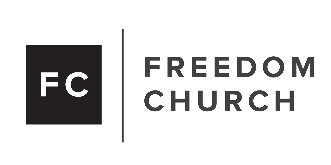 Lead PastorResponsibility DescriptionObjective:	To equip the people of Freedom Church for ministry by providing biblical leadership and oversight for all areas of ministry in a way the exemplifies the vision, leadership code, and core values of Freedom Church.Direct Report:		Board of Overseers Responsibilities:To Lead, equip, and empower the people of Freedom Church to take their next steps of spiritual developmentClearly communicate the vision of Freedom Church and ensure it is always being communicated effectively.Recruit, train, and lead a high capacity staff of people to help carry out and fulfill the vision of Freedom Church. Create a healthy, life giving culture for church members and leadership and protect it at all cost.Provide direction and oversight for each staff member under your leadershipDelegate appropriate tasks and duties to necessary team members under your leadershipOversee the spiritual development of the staff and church Have a consistently scheduled meetings with staff, Board of directors, and other leadership that reports directly to youApprove and oversee the adherence to the annual church budget.Uphold clear and consistent communications to the team and life-giving communication between team membersMaintain a positive, collected attitude through the midst of chaos Remain flexible and teachable with those you lead and those who lead youCreate a culture of leadership growth in your team and teams that will support the future growth of Freedom ChurchPerformance Measures:Performance will be based on the following:Character – The consistency of who you are both inside and outside of you role at Freedom Church; with your actions, words, and attitudes reflecting God’s ways.Competency – The ability to handle your overall leadership and specific job responsibilities, while maintaining excellence and sustainable growth.Chemistry – The natural relational trust and connection between you and the people you work with and for through chaos, conflict, and celebration.Culture – The understanding and support of both our staff and church core values; understanding clearly who we are and who we are not.